			DEPORTE ESCOLAR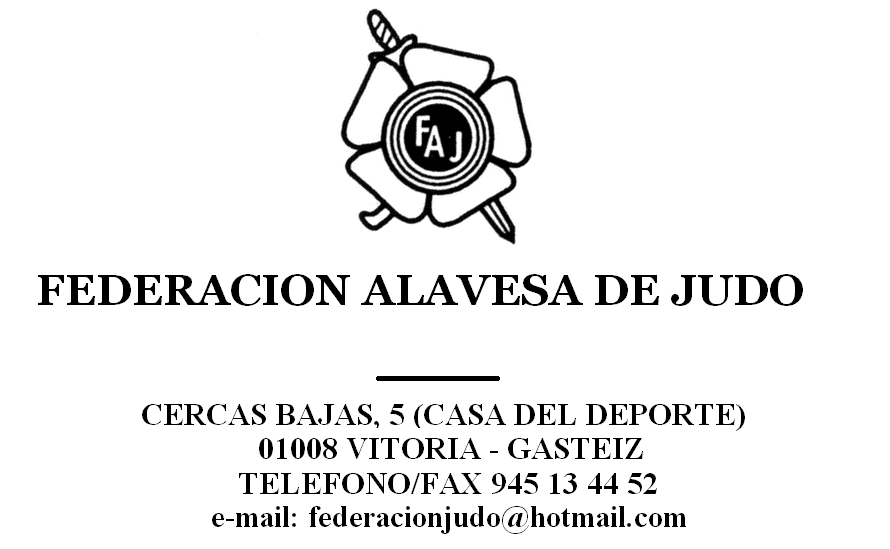 			CURSO 2013/20143ª Jornada Escolar Cadetes Día:		Sábado 29 de marzo de 2014Lugar:	Polideportivo de ArriagaPesaje:	16:30 h. tardeCompetición:	a continuaciónEdad:	Nacidos en el año 97, 98 y 99Pesos:	MASCULINO: - 50, - 55,  - 60,  - 66,  - 73, - 81, - 90 y + 90FEMENINO: - 40, - 44,  - 48,  - 52,  - 57,  - 63,  - 70  y  + 70Tiempo combates:	A 4 minutosÁrbitros:	Los designados por la F.A.J.Sistema de competición:	Ligas en función del nº de participantesInscripciones:	A Maria antes del jueves 27 de marzoVitoria a 14 de marzo de 2014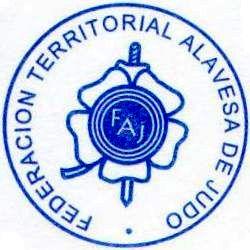 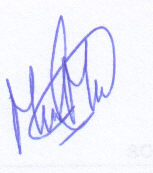 Fdo. Maria Medina AbeciaENCARGADA DEPORTE ESCOLAR